PUČKO OTVORENO UČILIŠTE „ĐURO ARNOLD“ IVANEC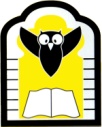 Ulica Vladimira Nazora, Ivanec, OIB: 98597903976e-mail: info@uciliste-ivanec.hrPONUDA OBRAZOVNIH PROGRAMAUčilište će 2021. godine tržištu ponuditi slijedeće obrazovne programe:PROGRAMI OSPOSOBLJAVANJA1. Knjigovođa – računovođaProgram osposobljavanja za poslove obavljanja knjigovodstvenih i računovodstvenih poslova.Trajanje: 120 sati 2. Računalni operaterProgram osposobljavanja za rad na računalu.Trajanje: 170 sati3. Operater na računaluProgram osposobljavanja za rad na računaluTrajanje: 120 sati4. Čipkarica – majstorica u izradi lepoglavske čipkeProgram osposobljavanja za izradu lepoglavske čipke.Trajanje: 180 sati5. PčelarProgram osposobljavanja za poslove pčelaraTrajanje: 120 sati6. Vinogradar/PodrumarPrograma osposobljavanja za poslove vinogradara/podrumaraTrajanje: 120 sati7. Njegovatelj Program osposobljavanja za njegovatelja starijih i nemoćnih osobaTrajanje: 500 sati8. DadiljaProgram osposobljavanja za poslove dadiljeTrajanje: 400 satiPROGRAMI USAVRŠAVANJA1. Samostalni knjigovođa – računovođaProgram usavršavanja za samostalno obavljanje knjigovodstvenih i računovodstvenih poslovaTrajanje: 180 sati2. Operater poslovne primjene računalaProgram usavršavanja za primjenu računala u poslovne svrheTrajanje: 150 sati TEČAJEVIU djelokrugu rada Učilišta je i provedba raznih tečajeva na kojima polaznici stječu osnovna znanja i vještine na određenim područjima.1.Tečaj osnova informatikePolaznici stječu osnovna znanja i vještine za rad na računalu.Trajanje: 44 sata2. Napredni tečaj informatikePolaznici stječu znanja i vještine za rad na računalu korištenjem programskih paketa za obradu teksta - Word, tabličnog kalkulatora - Excel i prezentacija – Power PointTrajanje: 70 sati3. Tečaj izrade lepoglavske čipkeTečaj je namijenjen polaznicima za stjecanje osnovnih znanja i vještina za izradu lepoglavske čipkeTrajanje: 60 sati4.Tečaj lončarstva – „Jerovec - tradicijsko lončarstvo“Tečaj je namijenjen polaznicima u svrhu stjecanja znanja i vještina u izradi tradicijskih lončarskih predmeta našega kraja. Provedba je odobrena i financijski praćena od strane Ministarstva kulture RH. Provodi se već treću godinu zaredom u obiteljskom obrtu „Mecena“ u JerovcuTrajanje: 60 sati5. Tečaj brzog čitanjaTečaj je namijenjen polaznicima koji žele promijeniti, a time i poboljšati tehniku čitanja na način   da se brže i potpunije usvajaju pročitani sadržajiTrajanje: 12 sati6. Instrukcije matematike i fizike  Trajanje: 8 sati7. Tečaj stranog jezikaTečajevi njemačkog, engleskog, francuskog, talijanskog  jezika za sve uzrasteTrajanje: 60 sati8. Pedagoške radionice Radionice za djecu predškolskog uzrastaTrajanje: 60 sati9. Program izobrazbe o sigurnom rukovanju s pesticidima Program o sigurnom rukovanju s pesticidima i pravilnoj upotrebi pesticida za profesionalne korisnikeTrajanje: 15 sati     AUTOŠKOLA     U okviru Učilišta djeluje i najstarija autoškola u Ivancu koja je kadrovski ekipirana i materijalno dobro opremljena. Nastavu iz predmeta Prometni propisi i sigurnosna pravila izvodi voditeljica autoškole, a upravljanjem vozilom obučavaju pet instruktora vožnje. Teorijska nastava iz predmeta Prometni propisi i sigurnosna pravila izvodi se u specijaliziranoj učionici opremljenoj svim potrebnim nastavnim pomagalima.     Nastava iz predmeta Upravljanje vozilom izvodi se na novouređenom poligonu, smještenom na gradskoj površini u blizini dječjeg vrtića kao i na gradskim i županijskim prometnicama uključujući i susjedne autoceste.    Rad autoškole je u potpunosti usklađen s novom zakonskom regulativom i posebno pohvaljen od strane HAK-a za izuzetno dobre rezultate u ovom gospodarski teškom vremenu. Tijekom 2021. godine, u suradnji s HAK-om, implementirati ćemo programski paket za elektronsku provedbu nastave i  ispita iz predmeta Prometni propisi i sigurnosna pravila, čime bismo postali jedina autoškola u zapadnom dijelu Varaždinske županije koja takvim načinom obavlja i nastavu, ali i provodi ispite. To bi nam omogućilo da dobijemo status ispitnog centra čime bismo još više osnažili naše pozicije u ovom dijelu naše županije. 